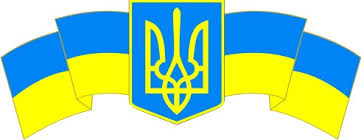 У К Р А Ї Н АЮЖНЕНСЬКА  МІСЬКА  РАДА Р І Ш Е Н Н Я Про затвердження протоколу Робочої групи з питань Бюджету участі міста Южного про визначення проектів-переможців у 2018 роціКеруючись статтями 3, 59 та пункту 22 статті 26 Закону України “Про місцеве самоврядування в Україні”, на виконання  п.11.5рішення Южненської міської ради від 31.08.2017р. №720-VІІ «Про затвердження Положення про Бюджет участі міста Южного» та протоколу Робочої групи з питань Бюджету участі міста Южного,яка діє згіднорозпорядження міського голови «Про впорядкуванн роботи з питань Бюджету участі міста Южного» від 18.12.2017р №02-02-540р (зі змінами), від 14.08.2018р. №4, з метою реалізації впровадження інноваційних доступних і прозорих механізмів залучення громадськості до розподілу коштів міського бюджету та обговорення з громадою міста напрямів використання бюджетних коштів м. Южного, а саме через реалізацію проектів-переможців бюжету участі, Южненська міська радаВИРІШИЛА: 1.Затвердити протокол засідання Робочої групи з питань Бюджету участі міста Южногопро визначення проектів-переможців у 2018 році (додається).2.Визначити відповідальними за реалізацію проектів-переможців відповідно за кожен проект бюджету участі (згідно додатку). Відповідальним виконавцямвизначити можливість виконання проекту згідно чинного законадавства.3.Фінансовому управлінню Южненської міської ради (Л.В.Паскаль) передбачати кошти на реалізацію зазначенихпроектів за наявності бюджетних коштів.4.Контроль за виконанням цього рішення покласти на постійну комісію міськоїради з питань бюджету, фінансово-економічної інвестиційної політикита підприємництва (голова Назаренко С.М.).Южненський міський голова                                                     В.М. Новацький                                                                                                                                                                    № 1230 - VIІ                                                                               від 22.11.2018 р.